Регистрация на сайте www.chessking.com	Вводим в поисковике www.chessking.com (чесс кинг).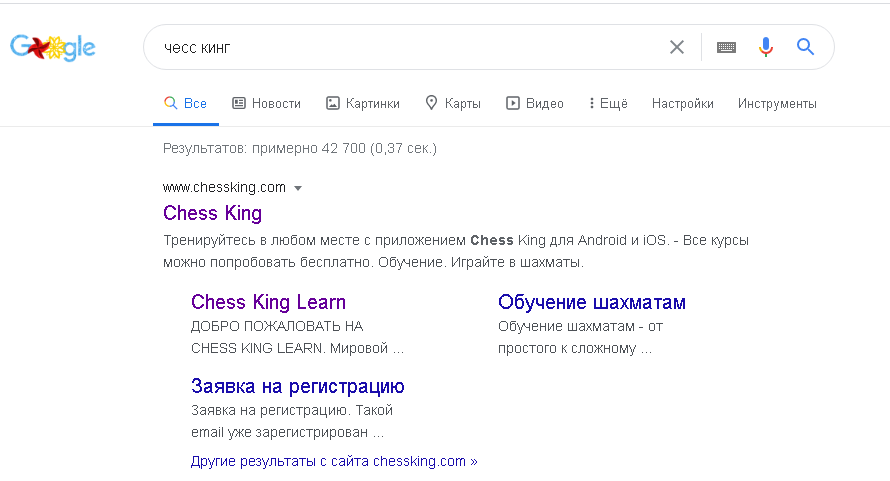 Нажимаем на  Chess King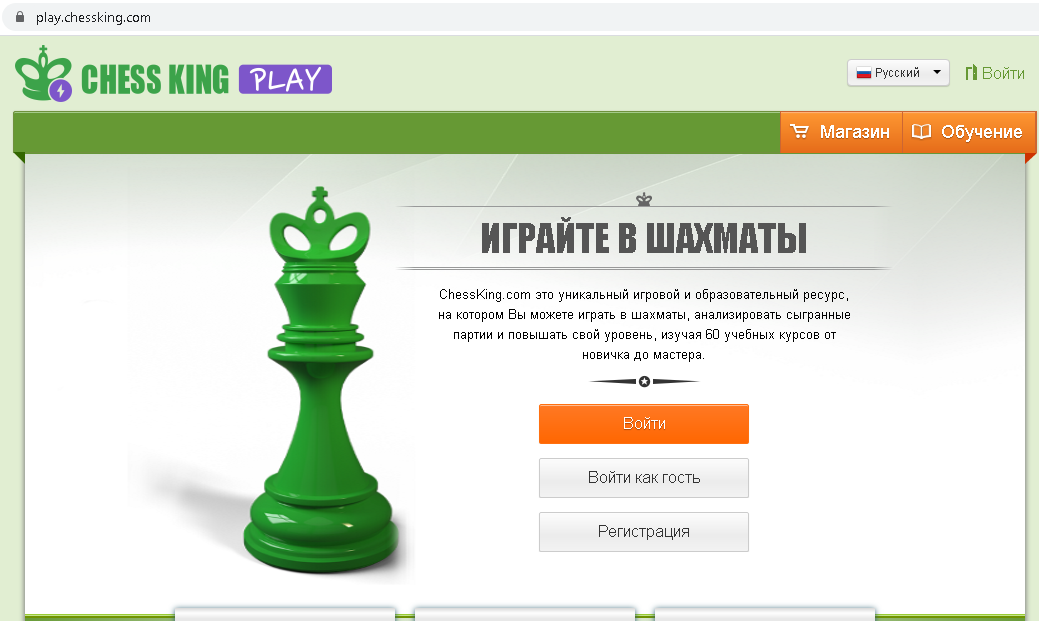 Нажимаем: РегистрацияПример заполнения: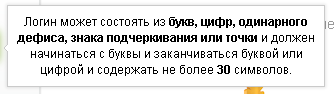 Логин*  Иванов_Иванили IvanovIvan или Ivan2010  (в таком случае после регистрации в своём профиле необходимо заполнить личную информацию)Email*  ivanov@mail.ru
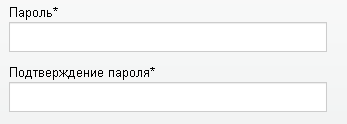 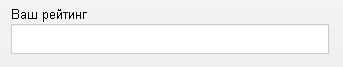 Ставить 1000 (это начальный рейтинг) Если ребенок участвовал в турнирах с обсчетом рейтинга его страничка уже существует на сайте РШФ: https://ratings.ruchess.ru/people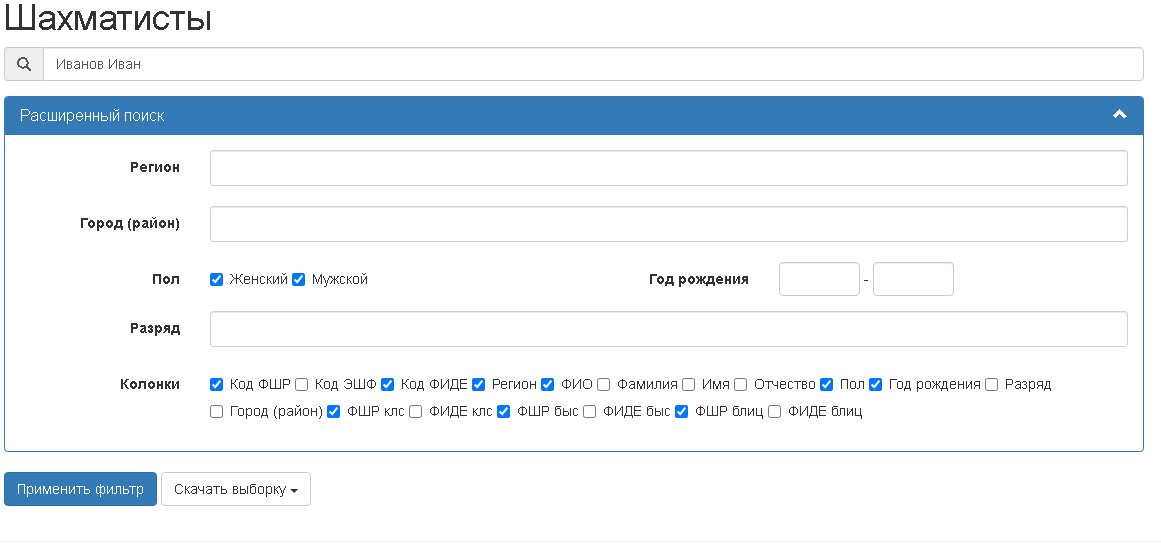 Достаточно ввести фамилию и имя для поиска. Если фамилия и имя распространенные добавьте информацию по региону (Свердловская область)После нажмите применить фильтр.Рекомендованный рейтинг для регистрации – рейтинг по быстрым шахматам.!!!!!!!!!!!!!!!!!!!!!!!!!!!!!!!!!!!!!!!!!!!!!!!!!Обязательным к заполнению является: часовой пояс. Для правильного отображения времени.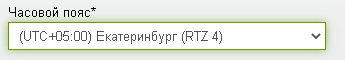 И нажимаем ЗАРЕГИСТРИРОВАТЬСЯПосле регистрации можно поправить свои личные данные в Профиле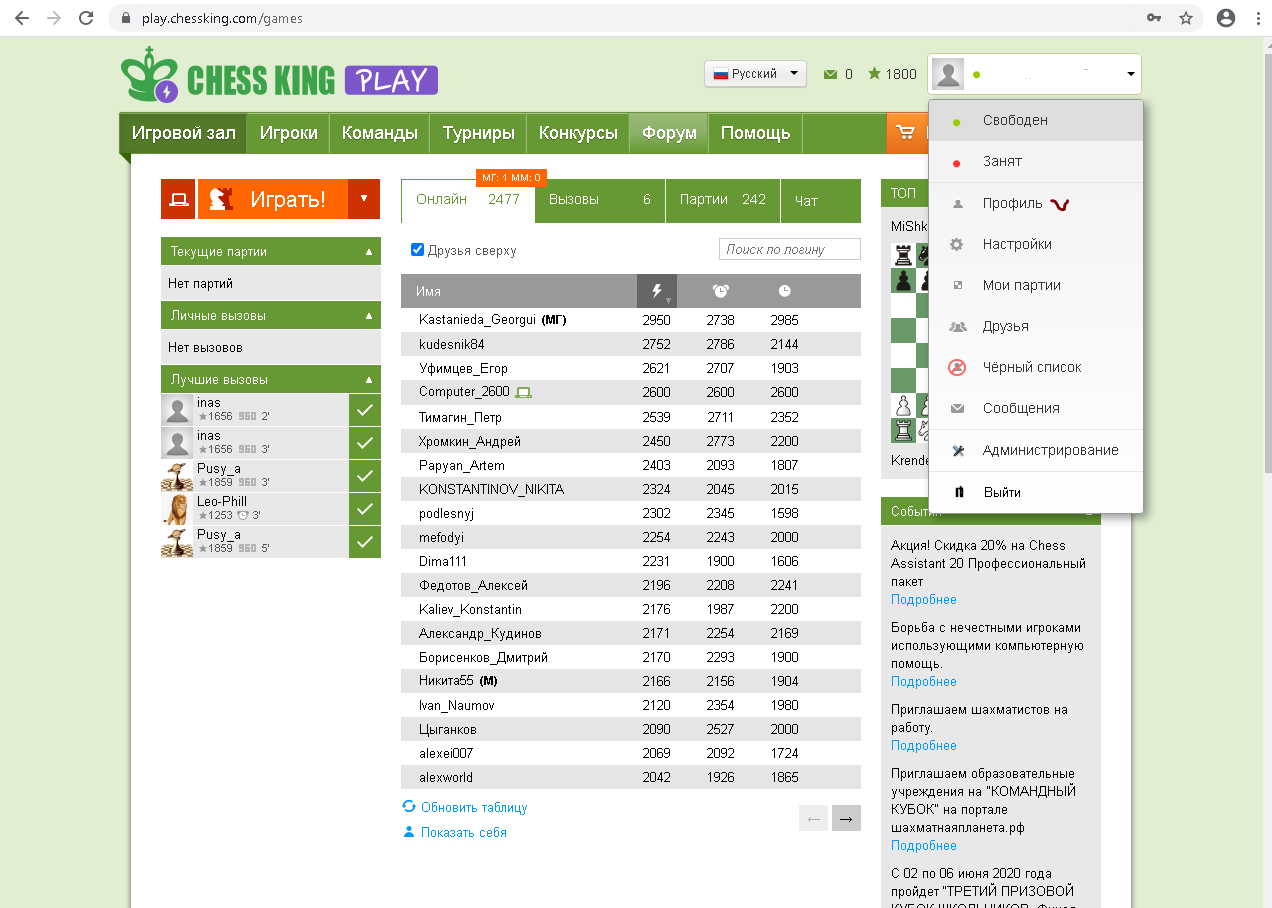 Редактировать;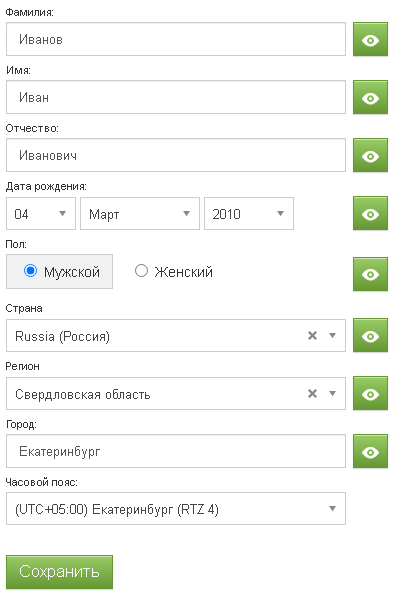 Личные данные;Для отображения НЕ ЗАБУДЬТЕ 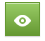 НАЖАТЬ После заполнения формынажимаемСОХРАНИТЬ.Поздравляю с успешной регистрацией!